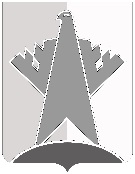 ПРЕДСЕДАТЕЛЬ ДУМЫ СУРГУТСКОГО РАЙОНАХанты-Мансийского автономного округа - ЮгрыПОСТАНОВЛЕНИЕ«08» мая 2018 года                                                                                                                       № 25              г. СургутВнести в постановление председателя Думы Сургутского района от 
18 апреля 2018 года № 23 «О созыве очередного четырнадцатого заседания Думы Сургутского района» следующее изменение:в пункте 1 слова «заседание Думы Сургутского района в 1100 часов» заменить словами «заседание Думы Сургутского района в 1130 часов».Председатель Думы Сургутского района                                                                                     А.П. СименякО внесении изменения в постановление председателя Думы Сургутского района от 18 апреля 2018 года № 23 «О созыве очередного четырнадцатого заседания Думы Сургутского района»